FSMC Proposal Evaluation Matrix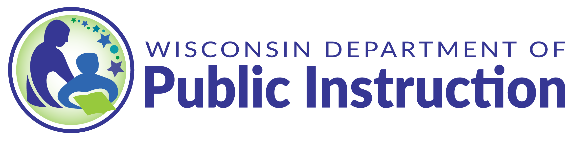 Instructions and example for Completing FSMC Proposal Evaluation MatrixThe FSMC Proposal Evaluation Matrix can be used to document scoring of proposals received by offerors as a result of the SFA releasing its RFP.  Only a responsible offering a responsive proposal can be considered for the awarded contract. This evaluation matrix will service a procurement record of points scored for each proposal received. The proposal receiving the highest number of points will be selected for the awarded contract. During the evaluation process the SFA must make certain that all offerors are treated the same and no offeror receives an advantage over another offeror.  All procurement records must be kept for at least three years from the date the last invoice is paid. Below is an example of how to complete the evaluation matrix. FSMC Proposal Evaluation MatrixFSMC Proposal Evaluation MatrixName of FSMC selected: ______________________________FSMC selected was notified on: ___________________ (If notification was in writing attach document to the procurement log/evaluation matrix)Method of notification: ____________________ (Email/Fax/Mail/In person/Phone)FSMC Name:FSMC Name:FSMC AFSMC BFSMC CInitial Review of ProposalsProposal Received by Due Date:RequiredProposal contained all required narratives, documentation, and completed spreadsheets:RequiredProposal is responsive and can be considered for further evaluation:RequiredPoints ScoredPoints ScoredPoints ScoredMaximum PointsCost/Financial Proposal4033.334037.33Calculation of Cost/Financial Proposal Points: Calculation of Cost/Financial Proposal Points: [125,000/150,000] x 40 = 33.33[150,000/150,000] x 40 = 40[140,000/150,000] x 40 = 37.33Transparency and Reporting of Rebates, Discounts, and Credits5555Guarantees to Food Service Account5555Experience, References, and Service Capability101078Financial Condition/Accounting Reporting Systems5555On-site Manager: Food Service Director/Overall Staffing Plan1081010Professional Development/Training Opportunities5055Promotion of the School Food Service Program5254Involvement of Students, Staff and Patrons5515Menu Selection, Use of USDA Foods, Food Quality, and Portion Sizes108810 Total Points Scored:10081.339194.33* Winning Proposal Selected* Winning Proposal Selected* If winning proposal was not selected explain: * If winning proposal was not selected explain: * If winning proposal was not selected explain: * If winning proposal was not selected explain: * If winning proposal was not selected explain: Additional Notes:Additional Notes:Additional Notes:Additional Notes:Additional Notes:Signature of person completing this form:  Sam AndersonSignature of person completing this form:  Sam AndersonSignature of person completing this form:  Sam AndersonSignature of person completing this form:  Sam AndersonDate:  July 15, 2012FSMC Name:FSMC Name:FSMC AFSMC BFSMC CInitial Review of ProposalsProposal Received by Due Date:RequiredProposal contained all required narratives, documentation, and completed spreadsheets:RequiredProposal is responsive and can be considered for further evaluation:RequiredPoints ScoredPoints ScoredPoints ScoredMaximum PointsCost/Financial ProposalCalculation of Cost/Financial Proposal Points: Calculation of Cost/Financial Proposal Points: Transparency and Reporting of Rebates, Discounts, and CreditsGuarantees to Food Service AccountExperience, References, and Service CapabilityFinancial Condition/Accounting Reporting SystemsOn-site Manager: Food Service Director/Overall Staffing PlanProfessional Development/Training OpportunitiesPromotion of the School Food Service ProgramInvolvement of Students, Staff and PatronsMenu Selection, Use of USDA Foods, Food Quality, and Portion Sizes Total Points Scored:* Winning Proposal Selected* Winning Proposal Selected* If winning proposal was not selected explain: * If winning proposal was not selected explain: * If winning proposal was not selected explain: * If winning proposal was not selected explain: * If winning proposal was not selected explain: Additional Notes:Additional Notes:Additional Notes:Additional Notes:Additional Notes:Signature of person completing this form:  Signature of person completing this form:  Signature of person completing this form:  Signature of person completing this form:  